小喵科技垃圾分类套件检测事项💡 常见问题解答安装出现的问题第一类问题：黑屏现象出现黑屏的情况，大部分原因是显卡驱动问题，或者显卡性能过低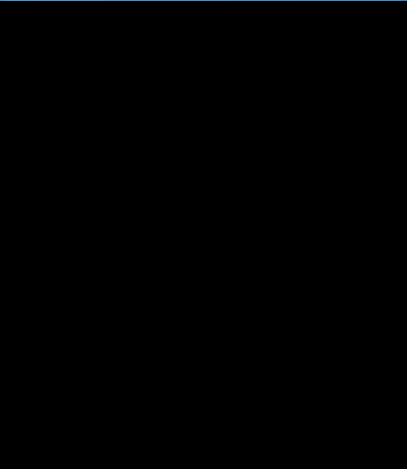 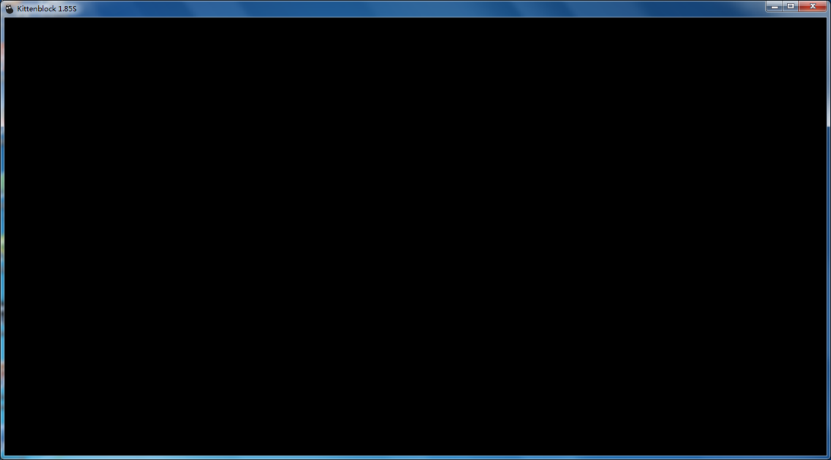 右键打开软件属性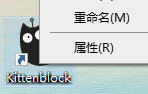 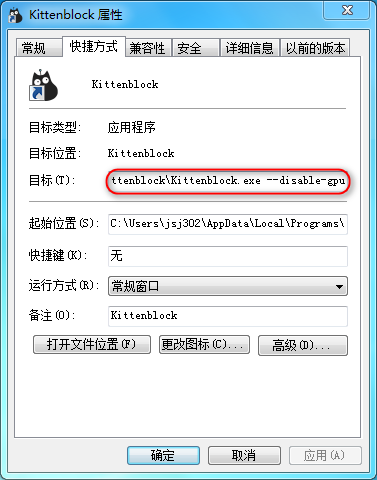 在目标的输入框后面加入 --disable-gpu  输入之前一定要加空格，输入框里有引号，我们的 --disable-gpu 不能出现在引号内，要在引号外再次打开软件就是正常显示了第二类问题：硬件加载不了、插件少此类问题出现的主要原因是操作系统缺失一些文件，内置的加载机制无法启动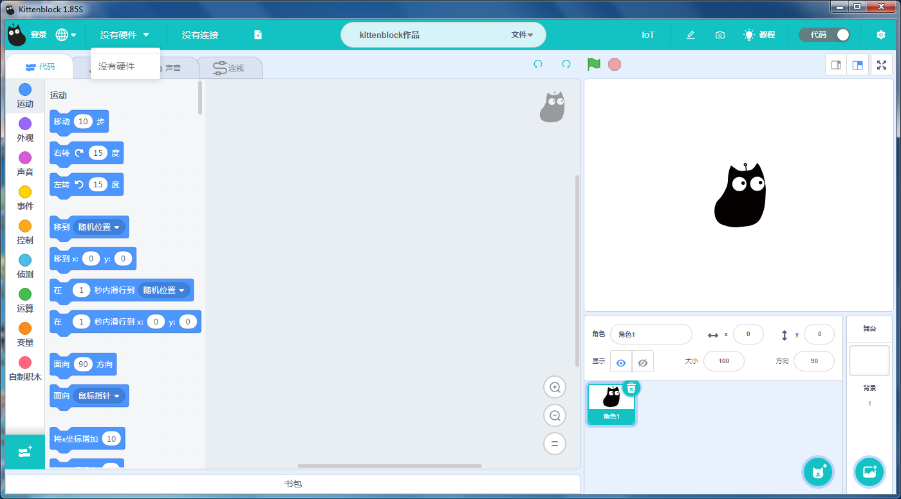 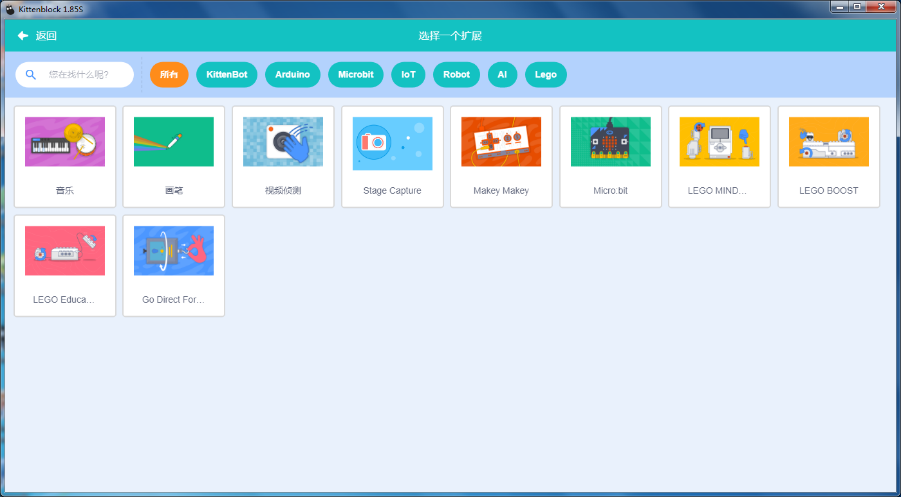 第一尝试一下安装 vc_redist📎VC_redist.zip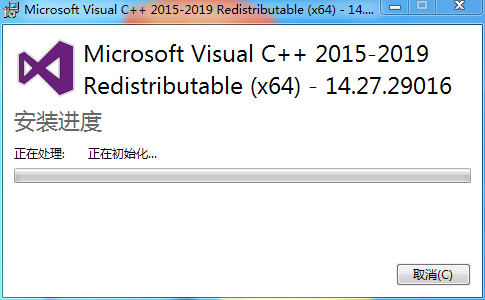 第二 找到Python文件夹以我的计算机为例，我将kittenblock是默认安装在如图位置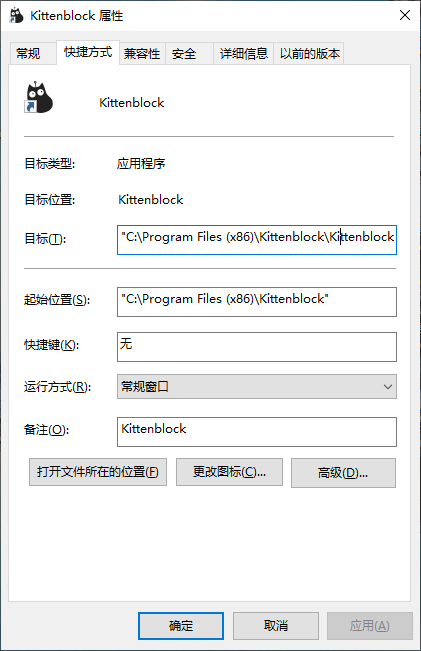 找到我安装文件的位置，下有Python文件夹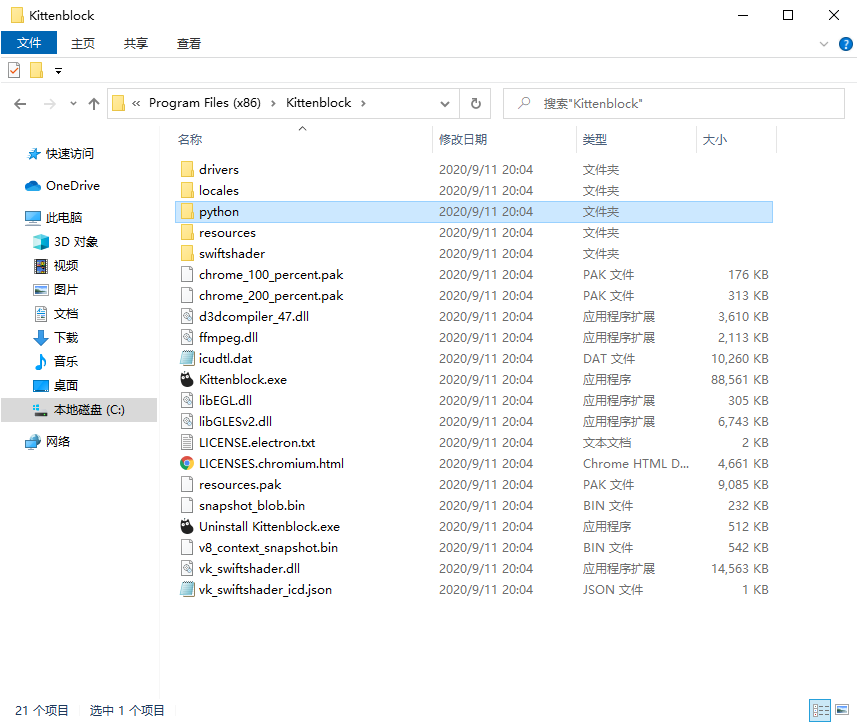 双击python.exe  观察系统报错情况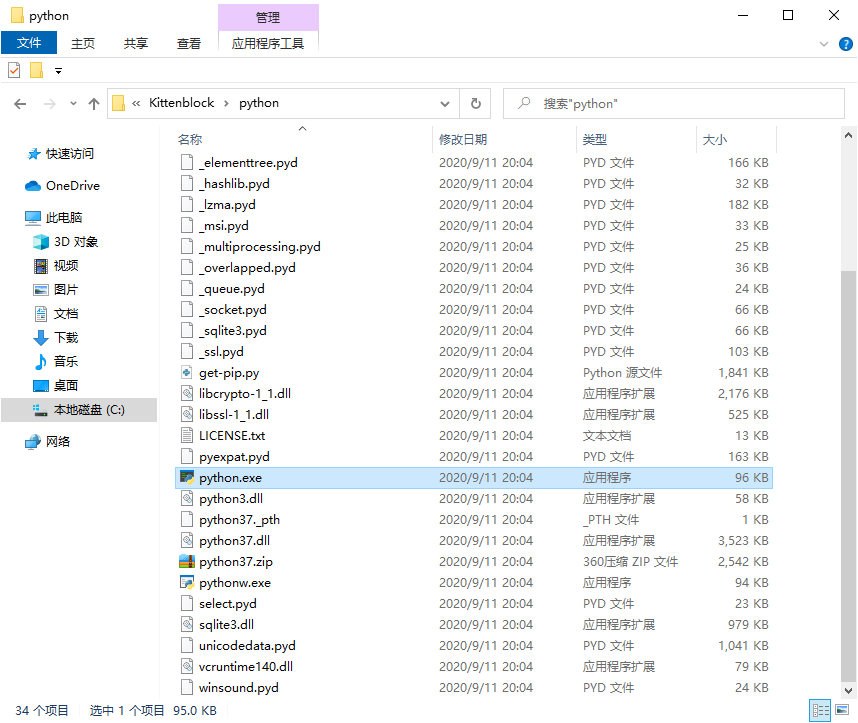 一般都是系统缺少了dll文件。根据文件查找缺失的dll，这里我们提供常见的缺失的两个dllapi-ms-win-crt-process-l1-1-0      api-ms-win-crt-conio-l1-1-0📎dll文件.zip根据此方法找到缺失的dll文件，缺一个就补一个，直到不报错为止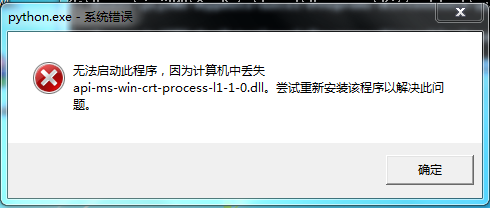 将下载的dll解压到python文件夹下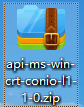 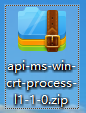 如图，我的电脑已经补齐所有的dll文件，补齐之后双击python.exe 显示的就是正常如图的信息。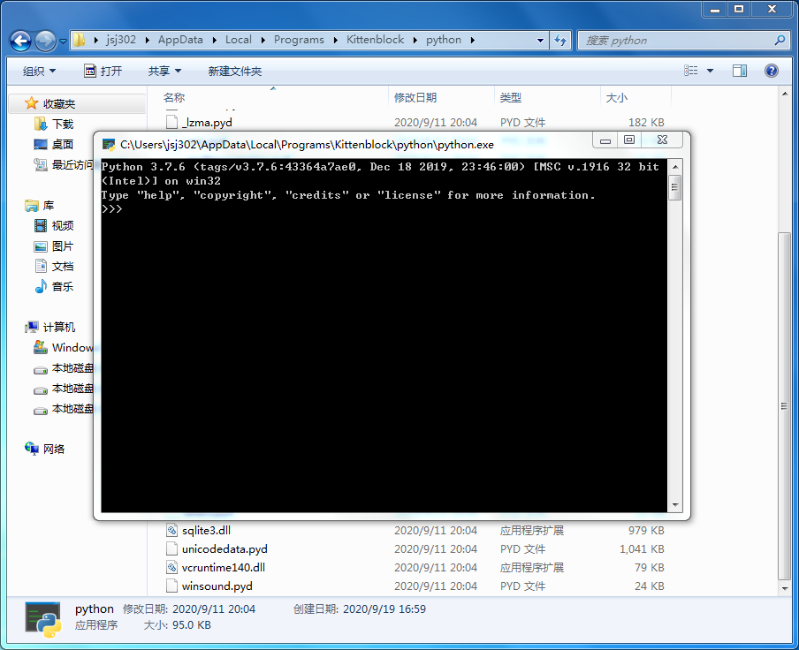 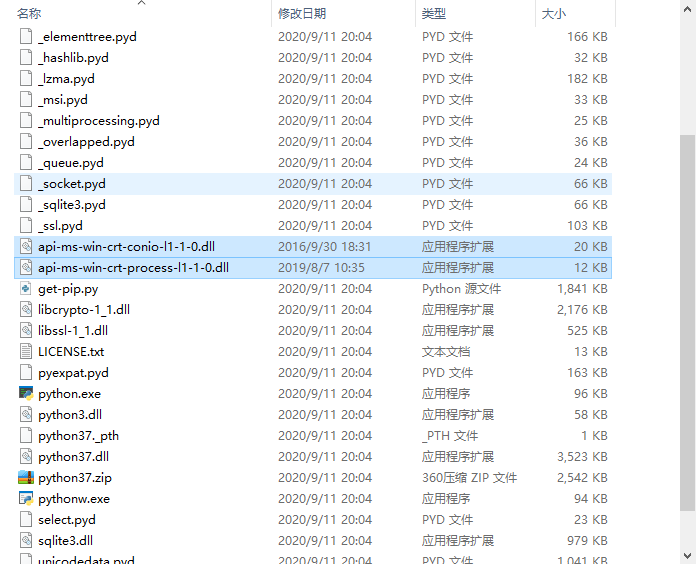 补完所有缺失文件之后再次打开软件后，会出现Python的提醒框，一定要允许访问，然后硬件就会都出来，缺少的插件就会出现了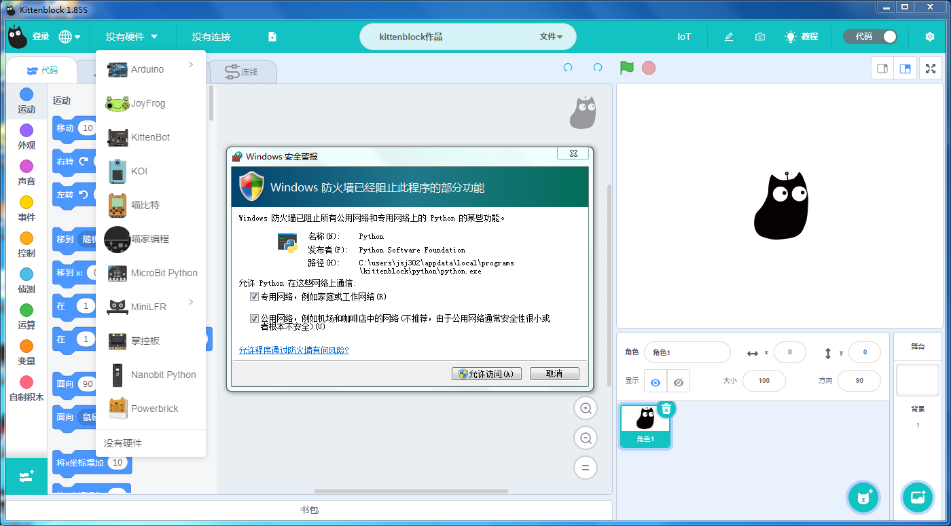 FAQQ1：举手问一下啊，klink的mac版闪退，没反应是什么情况？A：偶发性异常Klink报错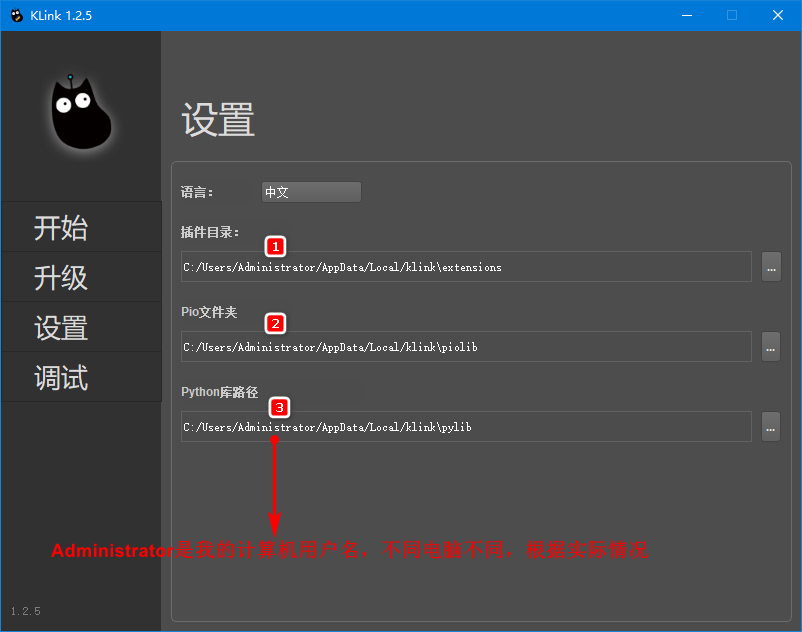 在加法中使用文本相加，结果不是文本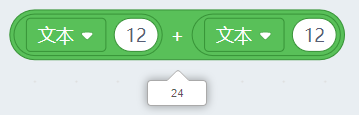 